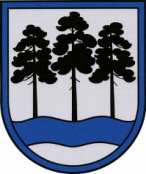 OGRES  NOVADA  PAŠVALDĪBAReģ.Nr.90000024455, Brīvības iela 33, Ogre, Ogres nov., LV-5001tālrunis 65071160, fakss 65071161, e-pasts: ogredome@ogresnovads.lv, www.ogresnovads.lv PAŠVALDĪBAS DOMES SĒDES PROTOKOLA IZRAKSTS4.§Par nedzīvojamo telpu nomu „Pagastmājā”, Madlienā, Madlienas pag., Ogres nov.Izskatot K. P., dzīv. [dzīvesvietas adrese], 2019.gada 4.septembra iesniegumu (Ogres novada pašvaldības (turpmāk – Pašvaldība) Madlienas pagasta pārvaldē (turpmāk – Madlienas pagasta pārvalde) reģistrēts ar Nr.294) ar lūgumu iznomāt uz pieciem gadiem telpas Nr.29 un Nr.30 ar kopējo platību 15 m2 Ogres novada pašvaldībai piederošajā ēkā „Pagastmāja”, Madliena, Madlienas pag., Ogres nov. (kadastra apzīmējums 7468 001 0291 001) skaistumkopšanas pakalpojumu sniegšanai, ņemot vērā, ka tās pašvaldības funkciju veikšanai šobrīd nav nepieciešamas, bet telpu uzturēšanas izdevumi jāsedz Pašvaldībai, pamatojoties uz likuma “Par pašvaldībām” 21.panta pirmās daļas 14.punkta “a” un “b” apakšpunktiem un 2018.gada 22.februāra Ministru kabineta noteikumu Nr.97 “Publiskas personas mantas iznomāšanas noteikumi” 12., 13., 24.punktu un 25.2.apakšpunktubalsojot: PAR – 15 balsis (E.Helmanis, G.Sīviņš, J.Laizāns, A.Mangulis, M.Siliņš, S.Kirhnere, A.Purviņa, Dz.Žindiga, Dz.Mozule, D.Širovs, J.Laptevs, J.Iklāvs, I.Vecziediņa, J.Latišs, E.Bartkevičs), PRET – nav, ATTURAS – nav, Ogres novada pašvaldības dome NOLEMJ:Iznomāt nekustamā īpašuma „Pagastmāja” Madliena, Madlienas pag., Ogres nov., kadastra apzīmējums 7468 001 0291 001, telpas Nr.29 un Nr.30, ar kopējo platību 15m², nomnieku noskaidrojot rakstiskā izsolē un nosakot nomas objekta nosacīto nomas maksu 15 EUR/mēnesī.Uzdot Ogres novada pašvaldības īpašuma iznomāšanas komisijai organizēt nomas tiesību izsoli.Uzdot Madlienas pagasta pārvaldes vadītājam noslēgt nomas līgumu saskaņā ar izsoles rezultātiem.Kontroli par lēmuma izpildi uzdot pašvaldības izpilddirektoram.(Sēdes vadītāja,domes priekšsēdētāja E.Helmaņa paraksts)Ogrē, Brīvības ielā 33     Nr.13           2019.gada 17.oktobrī